Kariong Mountains High School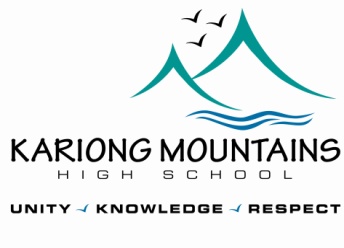 Stage 5 Assessment TaskScience FacultyMarking Criteria	Name                                              Teacher                                  Class      _________				This sheet must be stapled to your project when you hand it in.Name: _______________________________________________    Class:____________________Stage 5 Marine studiesStage 5 Marine studiesStage 5 Marine studiesStage 5 Marine studiesStage 5 Marine studiesStage 5 Marine studiesStage 5 Marine studiesStage 5 Marine studiesStage 5 Marine studiesStage 5 Marine studiesStage 5 Marine studiesTitle:Title:Dangerous Marine CreaturesDangerous Marine CreaturesDangerous Marine CreaturesTask Number:    2Task TypeTask TypeResearch taskResearch taskWeighting of Task:Weighting of Task:Weighting of Task:25%    Marks:Marks:Task will be marked out of 20Task will be marked out of 20Task will be marked out of 20Task will be marked out of 20Task will be marked out of 20Date Set:Date Set:Date Set:Date Due:Date Due:Class:Class:9 MarineStudent’s Name:Student’s Name:Student’s Name:Teacher’s Name:Teacher’s Name:Mrs M. MillerMrs M. MillerMrs M. MillerMrs M. MillerMrs M. MillerDescription of  Outcomes Assessed:Description of  Outcomes Assessed:Description of  Outcomes Assessed:Description of  Outcomes Assessed:Description of  Outcomes Assessed:Description of  Outcomes Assessed:Description of  Outcomes Assessed:Description of  Outcomes Assessed:Description of  Outcomes Assessed:Description of  Outcomes Assessed:Description of  Outcomes Assessed:5.2.1 identifies, describes and evaluates the effects humans have had on the marine environment identifies, describes and evaluates the effects humans have had on the marine environment identifies, describes and evaluates the effects humans have had on the marine environment identifies, describes and evaluates the effects humans have had on the marine environment identifies, describes and evaluates the effects humans have had on the marine environment identifies, describes and evaluates the effects humans have had on the marine environment identifies, describes and evaluates the effects humans have had on the marine environment identifies, describes and evaluates the effects humans have had on the marine environment identifies, describes and evaluates the effects humans have had on the marine environment identifies, describes and evaluates the effects humans have had on the marine environment5.5.2demonstrates safe and responsible use of a range of materials, equipment and techniques in different aquaculture, marine and maritime situationsdemonstrates safe and responsible use of a range of materials, equipment and techniques in different aquaculture, marine and maritime situationsdemonstrates safe and responsible use of a range of materials, equipment and techniques in different aquaculture, marine and maritime situationsdemonstrates safe and responsible use of a range of materials, equipment and techniques in different aquaculture, marine and maritime situationsdemonstrates safe and responsible use of a range of materials, equipment and techniques in different aquaculture, marine and maritime situationsdemonstrates safe and responsible use of a range of materials, equipment and techniques in different aquaculture, marine and maritime situationsdemonstrates safe and responsible use of a range of materials, equipment and techniques in different aquaculture, marine and maritime situationsdemonstrates safe and responsible use of a range of materials, equipment and techniques in different aquaculture, marine and maritime situationsdemonstrates safe and responsible use of a range of materials, equipment and techniques in different aquaculture, marine and maritime situationsdemonstrates safe and responsible use of a range of materials, equipment and techniques in different aquaculture, marine and maritime situations5.7.1collects and organises data by experimenting and accurately reading instruments, signals and charts and communicates this informationcollects and organises data by experimenting and accurately reading instruments, signals and charts and communicates this informationcollects and organises data by experimenting and accurately reading instruments, signals and charts and communicates this informationcollects and organises data by experimenting and accurately reading instruments, signals and charts and communicates this informationcollects and organises data by experimenting and accurately reading instruments, signals and charts and communicates this informationcollects and organises data by experimenting and accurately reading instruments, signals and charts and communicates this informationcollects and organises data by experimenting and accurately reading instruments, signals and charts and communicates this informationcollects and organises data by experimenting and accurately reading instruments, signals and charts and communicates this informationcollects and organises data by experimenting and accurately reading instruments, signals and charts and communicates this informationcollects and organises data by experimenting and accurately reading instruments, signals and charts and communicates this information5.7.2recalls aspects of the marine environment using relevant conventions, terminology and symbolsrecalls aspects of the marine environment using relevant conventions, terminology and symbolsrecalls aspects of the marine environment using relevant conventions, terminology and symbolsrecalls aspects of the marine environment using relevant conventions, terminology and symbolsrecalls aspects of the marine environment using relevant conventions, terminology and symbolsrecalls aspects of the marine environment using relevant conventions, terminology and symbolsrecalls aspects of the marine environment using relevant conventions, terminology and symbolsrecalls aspects of the marine environment using relevant conventions, terminology and symbolsrecalls aspects of the marine environment using relevant conventions, terminology and symbolsrecalls aspects of the marine environment using relevant conventions, terminology and symbolsLearning areas Assessed:Learning areas Assessed:Learning areas Assessed:Learning areas Assessed:Learning areas Assessed:Learning areas Assessed:Learning areas Assessed:Learning areas Assessed:Learning areas Assessed:Learning areas Assessed:Learning areas Assessed:Dangerous Marine Creatures and First aidDangerous Marine Creatures and First aidDangerous Marine Creatures and First aidDangerous Marine Creatures and First aidDangerous Marine Creatures and First aidDangerous Marine Creatures and First aidDangerous Marine Creatures and First aidDangerous Marine Creatures and First aidDangerous Marine Creatures and First aidDangerous Marine Creatures and First aidDangerous Marine Creatures and First aidAssessment Task:Assessment Task:Assessment Task:Assessment Task:Assessment Task:Assessment Task:Assessment Task:Assessment Task:Assessment Task:Assessment Task:Assessment Task:ContentPossible Mark forContent (Out of 10)Your MarkRelevant information is provided on each listed point in the topic chosen.All information is clear, concise and accurate.9 - 10Relevant information is provided on all of the listed points.Some, but not all information is clear, concise and accurate.6 - 8Relevant information is provided on some, but not all, of the listed points.All information is clear, concise and accurate.6 - 8Relevant information is provided on all of the listed points.None/little of the information is clear, concise and accurate.2 - 5Relevant information is provided on some, but not all, of the listedpoints. Some of the information is clear, concise and accurate.2 - 5No relevant information is provided on the listed points.None/little of the information is clear, concise and accurate.0 - 1PresentationPossibleMarks for Presentation (Out of 10)YourMarksClear heading indicating the featured creature.1Information organised clearly into separate paragraphs or under sub- headings relevant to the listed points1Technical/scientific language is included and used correctly1Only relevant, properly organised information has been presented (not merely copied and pasted as is from internet or CD - Rom)1Attractively presented.1Includes a correctly set out, detailed bibliography.1Bibliography includes at least one internet site.1Typed using a word-processor (unless other arrangement made withteacher)1Presented on project cardboard.1Suitable for educational display (easily readable print, clear language,not too wordy, relevant illustrations etc)1Total Mark20Feedback: